Каникулы 2017 в городском округе Красноуфимск "А у нас во дворе..." 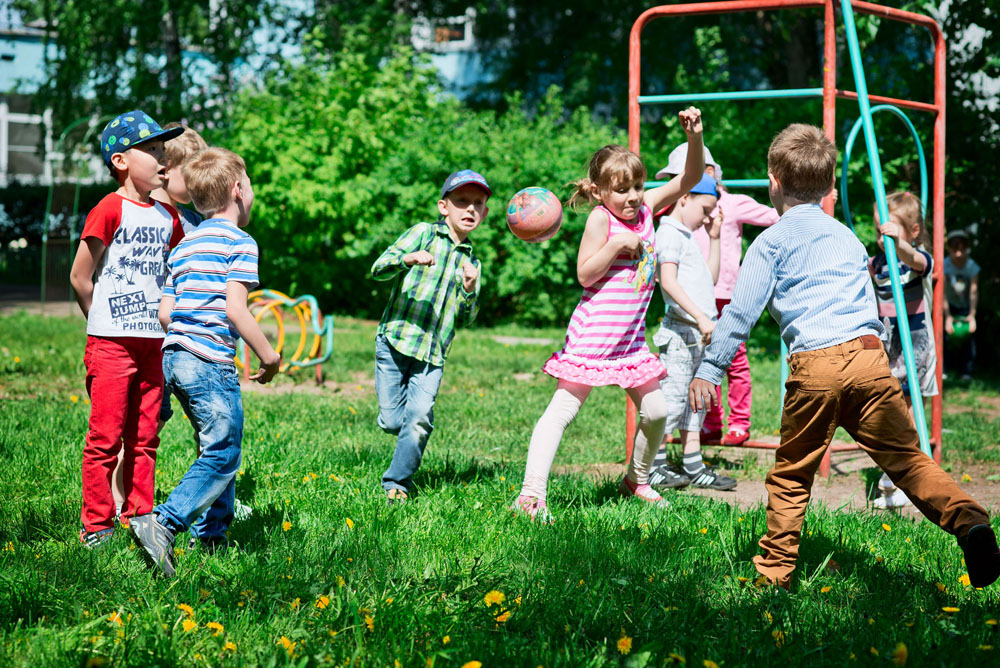 Дата:МероприятиеМесто проведенияПримечание01.07.2017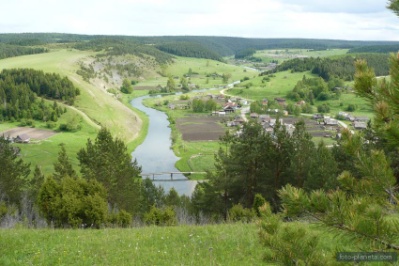 13:00 - Детская игровая программа, в рамках проведения Дня поселка Пудлинговый14:00 -  Спортивная программа, в рамках проведения Дня поселка Пудлинговый16:00 -  «С любовью к людям и земле»концертная программа, посвященнаяДню поселка Пудлинговый18:00 - Торжественная программа, посвященнаяДню поселка Пудлинговый19.30-23.00 - Эстрадная праздничная программа Театра эстрады (Красноуфимск), посвященнаяДню поселка ПудлинговыйКультурно-оздоровительный комплексПришкольная площадь (танцевальная площадка)Бесплатно01.07.2017 -03.07.2017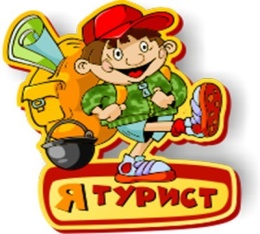 Туристические сборы«Школа юного туриста»«Станция детского и юношеского туризма и экскурсий»Бесплатно03.07.2017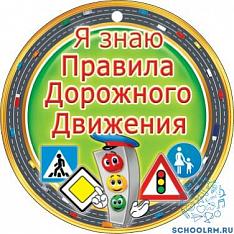 Школа дорожных наук «Знать каждому положено»(дошкольники, младшие школьники)МБУ «Централизованная библиотечная система»Бесплатно04.07.2017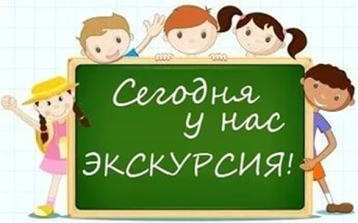 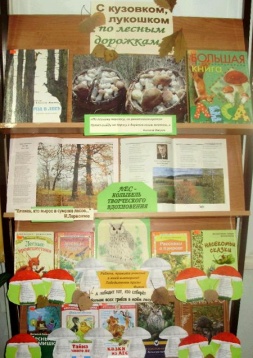 Экскурсионная поездка в ПП «Оленьи ручьи»Час интересных сообщений «С книжкой и лукошком по лесным дорожкам»(дошкольники, младшие школьники)«Станция детского и юношеского туризма и экскурсий»МБУ «Централизованная библиотечная система»БесплатноБесплатно05.07.2017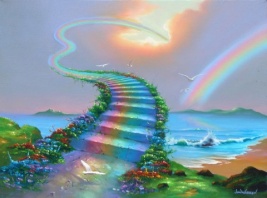 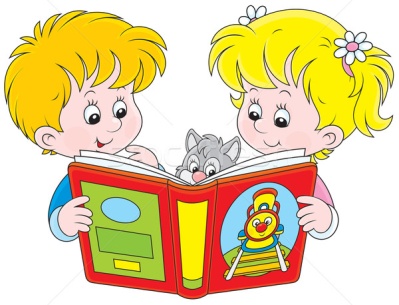 05.07.2017 – 07.07.201705.07.2017 – 07.07.2017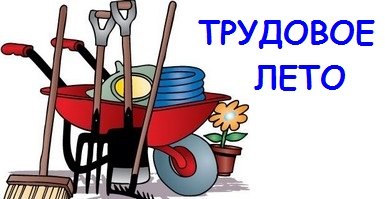 05.07.2017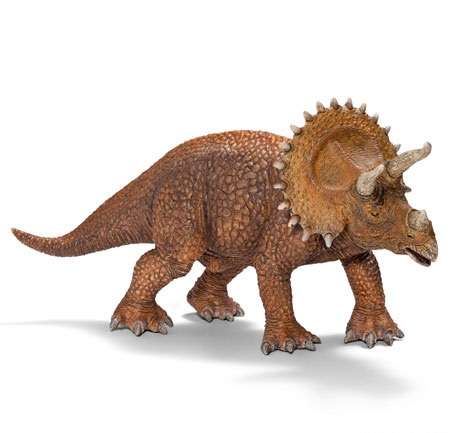 «По ступенькам радуги»: игровой час(дошкольники)Викторина «Нам читают книжки – рады им мальчишки»(дошкольники)Водный поход по р. УфаТрудовые сборы,СЮТ (Пролетарская 97а) уборка территорииКраеведческие минутки «А на Урале жили динозавры?»(дошкольники, младшие школьники)МБУ «Централизованная библиотечная система»Филиал № 1МБУ «Централизованная библиотечная система»Филиал № 2«Станция детского и юношеского туризма и экскурсий»«Станция детского и юношеского туризма и экскурсий»МБУ «Централизованная библиотечная система»БесплатноБесплатноБесплатноБесплатноБесплатно06.07.2017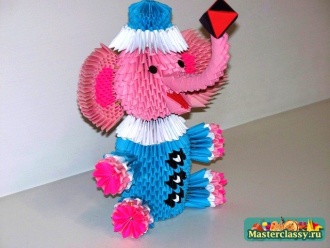 Мастер-класс «Жители зоопарка»: ручная сборка  (младшие школьники)Душевные посиделки «Ладушки, ладушки – да здравствуют дедушки и бабушки»(дошкольники, младшие школьники)МБУ «Централизованная библиотечная система»Филиал № 3МБУ «Централизованная библиотечная система»Бесплатно07.07.2017 - 10.07.2017Трудовые сборы,р-н б/о «Экспресс»уборка территории«Станция детского и юношеского туризма и экскурсий»Бесплатно08.07.2017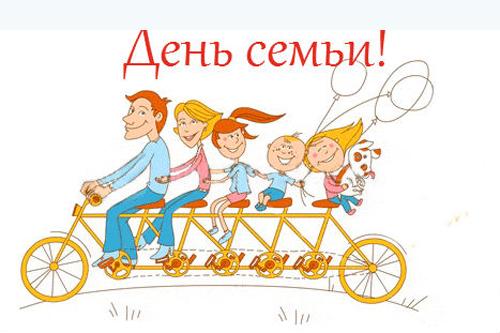 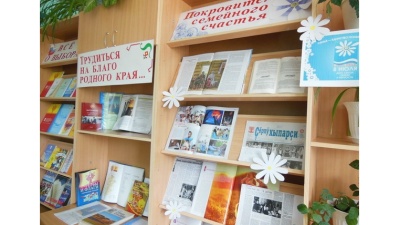 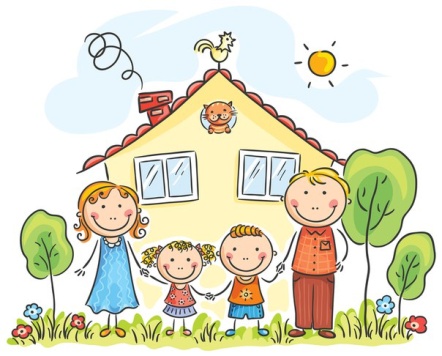 Концертная программа ко Дню семьи, любви и верности «Семья моя - Моя обитель!»19:00 - «Гиннес-шоу» музыкально-конкурсная  программа для детей 12-14 летДень чтения вслух «Летняя книжная лавочка» (книжная суббота)(дошкольники, младшие школьники, подростки)Акция «Гимн семье на лепестках ромашки»(все категории читателей)Мини-опрос «Что в семье важней всего?»(младшие школьники, подростки)Парк культуры и отдыхаКультурно-оздоровительный комплексМБУ «Централизованная библиотечная система»Филиал №1МБУ «Централизованная библиотечная система»Филиал №1БесплатноБесплатноБесплатноБесплатно10.07.2017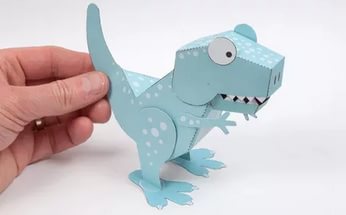 10.07.2017 – 13.07.201710.07.2017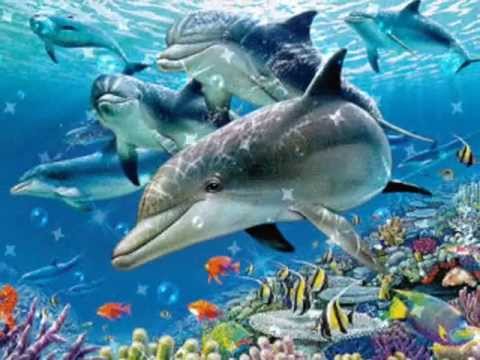 Мастер-класс «Динозавры»: бумажные игрушки   (младшие школьники)Трудовые сборы,СЮТ (Пролетарская 97а) подготовка и ремонт снаряженияИнформбюро «Загадки подводного мира»(дошкольники, младшие школьники)МБУ «Централизованная библиотечная система»Филиал №3«Станция детского и юношеского туризма и экскурсий»МБУ «Централизованная библиотечная система»БесплатноБесплатноБесплатно11.07.2017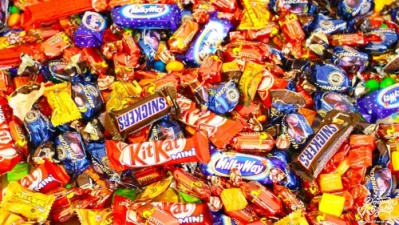 11.07.2017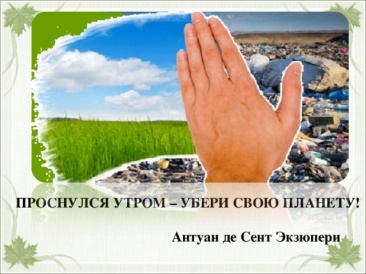 Сладкое шоу «Очевидно, в мире нет нелюбителей конфет»(дошкольники)Урок экологической культуры «Проснулся, прибери свою планету»(дошкольники, младшие школьники)МБУ «Централизованная библиотечная система»Филиал №1МБУ «Централизованная библиотечная система»БесплатноБесплатно12.07.2017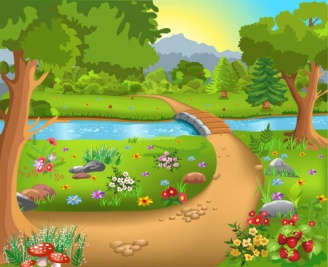 Игра-путешествие «Лесные тропинки»(дошкольники)Академия национальной дружбы «Дружат дети всей России»(дошкольники, младшие школьники)МБУ «Централизованная библиотечная система»МБУ «Централизованная библиотечная система»Бесплатно13.07.2017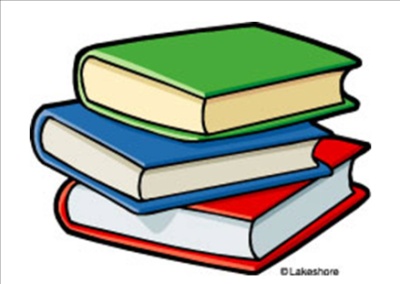 13.07.2017 – 15.07.2017Книжная вечеринка «Как же книги не читать, если я хочу все знать!»(дошкольники, младшие школьники)Экологический десант,р-н б/о «Экспресс»уборка прибрежной территорииМБУ «Централизованная библиотечная система»«Станция детского и юношеского туризма и экскурсий»Бесплатно14.07.2017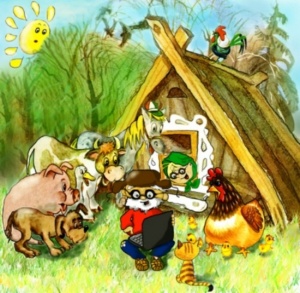 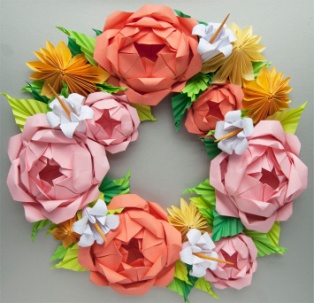 10:00 - «Деревенское подворье»познавательная  программа для детей дошкольного возрастаМастер-класс «Венок из бумажных цветов»: ручная сборка(младшие школьники)Конкурс умников и умниц «Что растет на лугу, в лесу, на клумбе?»(младшие школьники)Культурно-оздоровительный комплексМБУ «Централизованная библиотечная система»Филиал №3Бесплатно15.07.2017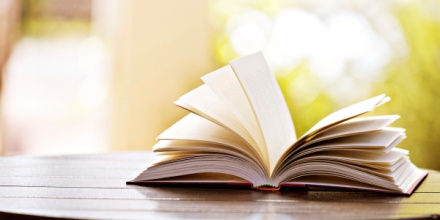 День чтения вслух «Летняя книжная лавочка» (книжная суббота)(дошкольники, младшие школьники, подростки)МБУ «Централизованная библиотечная система»Филиал №1Бесплатно16.07.2017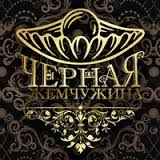 Детский квест «В поисках Черной Жемчужины» Парк культуры и отдыха(совместно со станцией юннатов)Бесплатно20.07.2017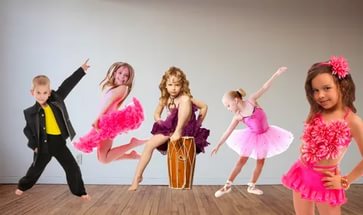 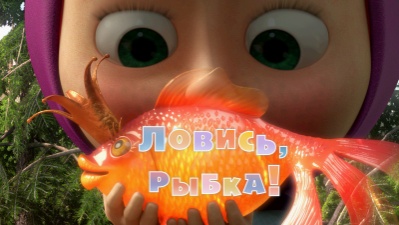 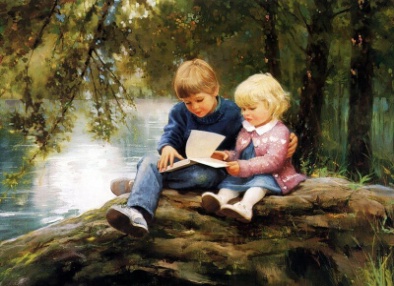 20.07.2017 – 04.08.2017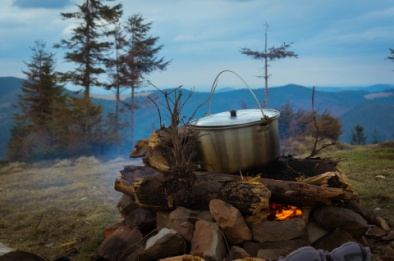 13:00 - Танцы для малышейРыбацкие забавы «Ловись, рыбка»(дошкольники)Библиотечная акция «Мой портрет с любимой книжкой»(все категории читателей)Поход 3 категории сложности, район Горной Шории (Кемеровская область)«Станция детского и юношеского туризма и экскурсий»МБУ «Централизованная библиотечная система»Филиал №1МБУ «Централизованная библиотечная система»Филиал №3Культурно-оздоровительный комплексБесплатноБесплатноБесплатно17.07.2017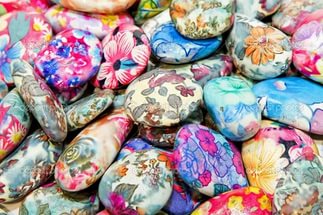 Мастер-класс «Разноцветные камушки»(все категории читателей)МБУ «Централизованная библиотечная система»Филиал №2Бесплатно22.07.2017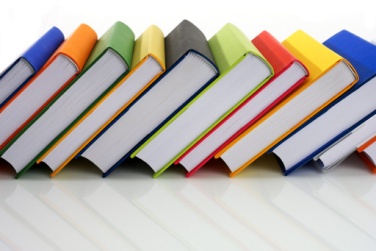 День чтения вслух «Летняя книжная лавочка» (книжная суббота)(дошкольники, младшие школьники, подростки)МБУ «Централизованная библиотечная система»Филиал №1Бесплатно23.07.2017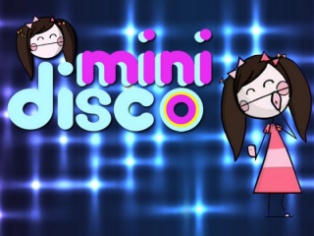 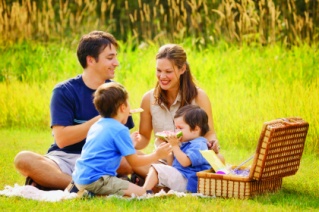 Детская танцевальная программа «Мини-Диско»12:00 - «На солнечной поляночке»семейный отдых на природеПарк культуры и отдыхаКультурно-оздоровительный комплексБесплатно26.07.2017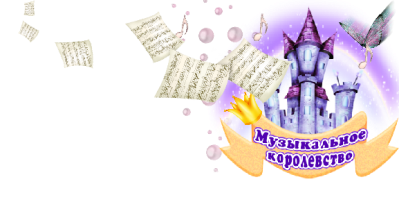 13:00 - «В королевстве музыки»игровая программа для малышей и их  бабушекКультурно-оздоровительный комплексБесплатно27.07.2017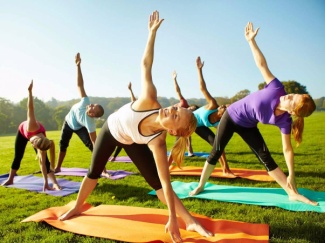 27.07.2017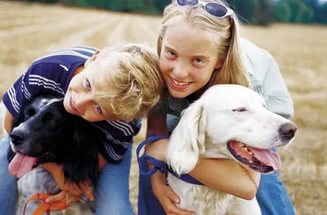 13:00  -«Полезная гимнастика»спортивное мероприятие для молодежиУрок дружбы «Дружить с собакой очень важно»(дошкольники)Культурно-оздоровительный комплексМБУ «Централизованная библиотечная система»БесплатноБесплатно28.07.2017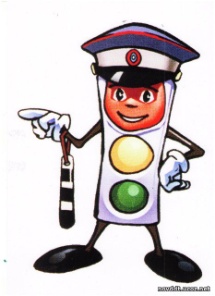 Игровая программа к международному Дню светофора «Красный, желтый и зеленый»(младшие школьники)МБУ «Централизованная библиотечная система»Филиал №3Бесплатно29.07.2017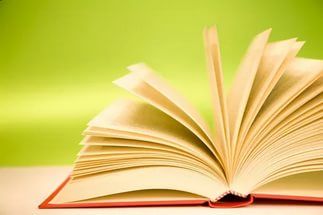 День чтения вслух «Летняя книжная лавочка» (книжная суббота)(дошкольники, младшие школьники, подростки)МБУ «Централизованная библиотечная система»Филиал №1Бесплатно30.07.2017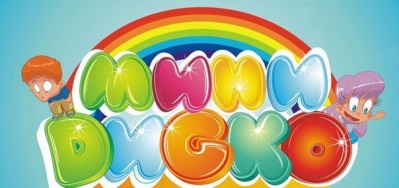 Детская танцевальная программа «Мини-Диско»Парк культуры и отдыхаБесплатно05.06  – 07.07. 17 г. (кроме воскресений)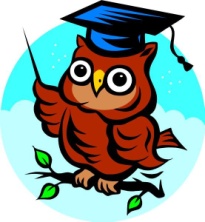 «Уроки мудрого филина»Интерактивная экскурсия, мастер-классМероприятия музея для школьных  площадок300 р. (с группы) + входные билеты05.06 – 07.07. . (кроме воскресений)«Знатоки и умницы» (продолжительность 1 час)для учащихся начального звенаинтеллектуальная игра (участники и победители получают документ для портфолио)Мероприятия музея для школьных  площадок150 р. (с группы) + входные билеты05.06 – 07.07. . (кроме воскресений)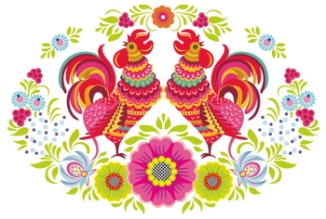 «ЭКОмир. Вся правда о петухах»(продолжительность  академический  час)для детей 7-9 летМероприятие, викторина, мастер-класс)Мероприятия музея для школьных  площадок300 р. (с группы) + входные билеты05.06 – 07.07. . (кроме воскресений)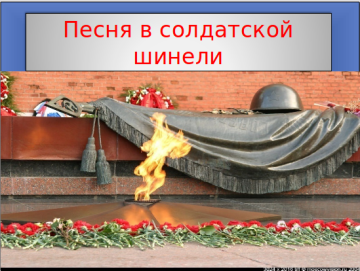 «Песня в солдатской шинели»(продолжительность более 1 часа)для детей 12 – 15 лет.КонкурсМероприятия музея для школьных  площадок300 р. (с группы) + входные билеты05.06 – 07.07. . (кроме воскресений)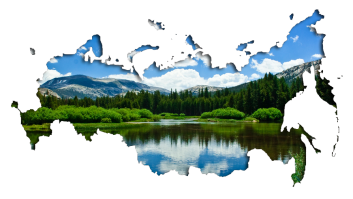 «С чего начинается родина»(продолжительность 1 час)для детей 1 – 3 классаИнтерактивная экскурсияМероприятия музея для школьных  площадок150 р. (с группы) + входные билетыВ течение месяца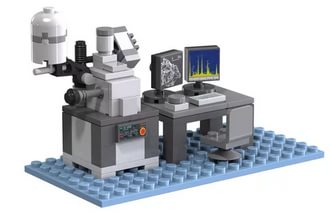 «ТЕХНОмастерская»- изготовление моделей космических аппаратов- изготовление аксессуаров с применением деталей, выполненных на лазерном станке- стрельба из лазерного оружия в интерактивном тире- леголабораторияМАУДО «Дворец творчества»(7 – 12 лет)В течение месяца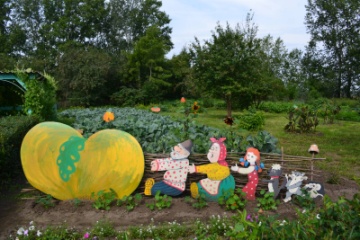 Обзорные экскурсииМБУДО "Станция юных натуралистов"В течение месяца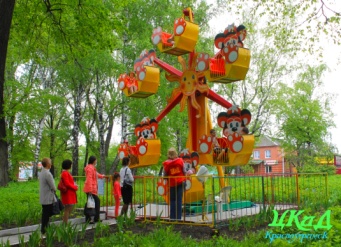 Работа аттракционов Парк культуры и отдыха